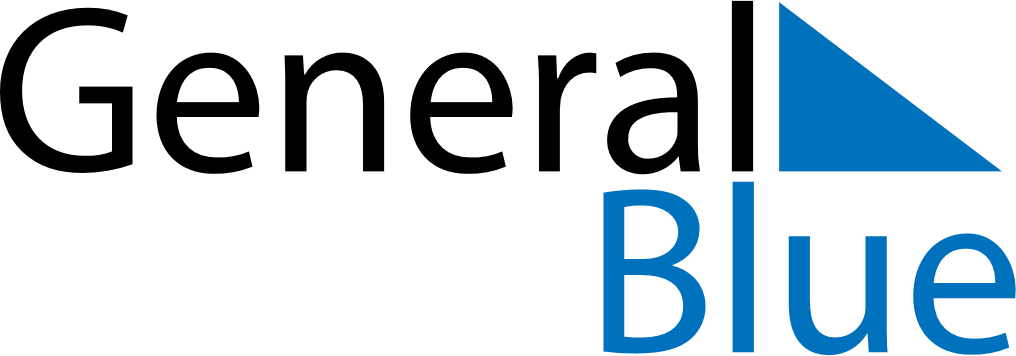 May 2024May 2024May 2024May 2024May 2024May 2024Virojoki, Kymenlaakso, FinlandVirojoki, Kymenlaakso, FinlandVirojoki, Kymenlaakso, FinlandVirojoki, Kymenlaakso, FinlandVirojoki, Kymenlaakso, FinlandVirojoki, Kymenlaakso, FinlandSunday Monday Tuesday Wednesday Thursday Friday Saturday 1 2 3 4 Sunrise: 5:03 AM Sunset: 9:09 PM Daylight: 16 hours and 5 minutes. Sunrise: 5:00 AM Sunset: 9:11 PM Daylight: 16 hours and 11 minutes. Sunrise: 4:57 AM Sunset: 9:14 PM Daylight: 16 hours and 16 minutes. Sunrise: 4:55 AM Sunset: 9:16 PM Daylight: 16 hours and 21 minutes. 5 6 7 8 9 10 11 Sunrise: 4:52 AM Sunset: 9:19 PM Daylight: 16 hours and 27 minutes. Sunrise: 4:49 AM Sunset: 9:22 PM Daylight: 16 hours and 32 minutes. Sunrise: 4:46 AM Sunset: 9:24 PM Daylight: 16 hours and 37 minutes. Sunrise: 4:44 AM Sunset: 9:27 PM Daylight: 16 hours and 42 minutes. Sunrise: 4:41 AM Sunset: 9:29 PM Daylight: 16 hours and 48 minutes. Sunrise: 4:39 AM Sunset: 9:32 PM Daylight: 16 hours and 53 minutes. Sunrise: 4:36 AM Sunset: 9:34 PM Daylight: 16 hours and 58 minutes. 12 13 14 15 16 17 18 Sunrise: 4:33 AM Sunset: 9:37 PM Daylight: 17 hours and 3 minutes. Sunrise: 4:31 AM Sunset: 9:39 PM Daylight: 17 hours and 8 minutes. Sunrise: 4:28 AM Sunset: 9:42 PM Daylight: 17 hours and 13 minutes. Sunrise: 4:26 AM Sunset: 9:44 PM Daylight: 17 hours and 18 minutes. Sunrise: 4:24 AM Sunset: 9:47 PM Daylight: 17 hours and 22 minutes. Sunrise: 4:21 AM Sunset: 9:49 PM Daylight: 17 hours and 27 minutes. Sunrise: 4:19 AM Sunset: 9:51 PM Daylight: 17 hours and 32 minutes. 19 20 21 22 23 24 25 Sunrise: 4:17 AM Sunset: 9:54 PM Daylight: 17 hours and 37 minutes. Sunrise: 4:14 AM Sunset: 9:56 PM Daylight: 17 hours and 41 minutes. Sunrise: 4:12 AM Sunset: 9:58 PM Daylight: 17 hours and 46 minutes. Sunrise: 4:10 AM Sunset: 10:01 PM Daylight: 17 hours and 50 minutes. Sunrise: 4:08 AM Sunset: 10:03 PM Daylight: 17 hours and 54 minutes. Sunrise: 4:06 AM Sunset: 10:05 PM Daylight: 17 hours and 59 minutes. Sunrise: 4:04 AM Sunset: 10:07 PM Daylight: 18 hours and 3 minutes. 26 27 28 29 30 31 Sunrise: 4:02 AM Sunset: 10:10 PM Daylight: 18 hours and 7 minutes. Sunrise: 4:00 AM Sunset: 10:12 PM Daylight: 18 hours and 11 minutes. Sunrise: 3:58 AM Sunset: 10:14 PM Daylight: 18 hours and 15 minutes. Sunrise: 3:56 AM Sunset: 10:16 PM Daylight: 18 hours and 19 minutes. Sunrise: 3:55 AM Sunset: 10:18 PM Daylight: 18 hours and 22 minutes. Sunrise: 3:53 AM Sunset: 10:20 PM Daylight: 18 hours and 26 minutes. 